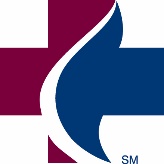 Lakeview College of NursingPROMOTION REQUEST FORMEffective Date of Promotion (if approved): 				Name:      Name:      Degree(s):      Degree(s):      Degree(s):      Degree(s):      Degree(s):      Degree(s):      Degree(s):      Date of Hire:      Date of Hire:      Date of Full-time Status:      Date of Full-time Status:      Date of Full-time Status:      Date of Full-time Status:      Date of Full-time Status:      Date of Full-time Status:      Date of Full-time Status:      Initial Rank:      Initial Rank:      Date of Initial Rank:      Date of Initial Rank:      Date of Initial Rank:      Date of Initial Rank:      Date of Initial Rank:      Date of Initial Rank:      Date of Initial Rank:      Current Rank:      Current Rank:      Date of Last Promotion:      Date of Last Promotion:      Date of Last Promotion:      Date of Last Promotion:      Request for Promotion to:        Date request submitted:      Date request submitted:      Date request submitted:      Date request submitted:      Date request submitted:      Date request submitted:      RECOMMENDATIONS RECOMMENDATIONS RECOMMENDATIONS RECOMMENDATIONS RECOMMENDATIONS RECOMMENDATIONS RECOMMENDATIONS RECOMMENDATIONS PromotionSignature and DateSignature and DateProfessional Affairs Committee ChairIndividual notified in writing on:                                                          Professional Affairs Committee ChairIndividual notified in writing on:                                                          Professional Affairs Committee ChairIndividual notified in writing on:                                                          ☐ Yes     ☐ No_____________________________   _____________________________   FINAL DECISIONFINAL DECISION  Promotion  Promotion  PromotionSignature and DateBoard of Director’s ChairBoard of Director’s Chair☐ Yes     ☐ No☐ Yes     ☐ No____________________________________________________________